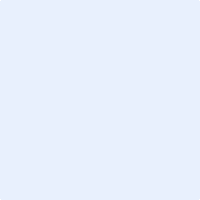 Fuscequisau ctorvelit, acsollicitudin est. Maurisfaucibus sollicitudin magna ainterdum. Utporttitor, nislegetpulvinarbibendum, dui erosfaucibussem, sit amettemporvelitjustoquis dui. April 2010 - Februar 2014 ● Multimedia Artist ● Silver Strokes Design IncJanuar 2005 to April 2010 ● Assistant Design Coordinator ● BA Studios California2000 - 2004 ● Yale Tech University ● BFA in KommunikationDesignJanuar 2003 ● Yale Tech University ● Silver Award – IGX Green Design Competition Digital Designing, Photo und Video EditingIn depth Wissen über HTML und CSSErfahrung in using QuarkXpressProficient in both Mac OS X und Windows Betriebssystemewww.lebenslaufgestalten.de